DIOCESI SAN MARCO ARGENTANO – SCALEA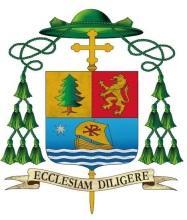 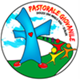          Servizio Diocesano di Pastorale Giovanile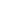                    ISCRIZIONE GIORNATA DIOCESANA DEI GIOVANI2021____________________________Consulta Diocesana di Pastorale Giovanile “Centro Don Bosco”Piazza San Francesco, 15 - 87018 San Marco Argentano (CS)  Tel. 0984/511775  E-mail:  pgsanmarco@gimail.comResponsabile: don Valerio Orefice  cell. 3403396558 / e-mail orefice.valerio@gmail.com  Segretaria: Rosalba Cupone  cell. 348 1893223http://www.facebook.com/pastoralegiovanile.sanmarcoscaleaN.B. Se non dovesse bastare la griglia si può “Copiare e incollare”PARROCCHIAPARROCONome:Cognome:Nome:Cognome:RESPONSABILE GIOVANI CHE ACCOMPAGNERA’ IL GRUPPONome:Cognome:E-Mail:Cellulare:Numero dei giovani che parteciperanno all’evento:Giovanissimi e giovani di ACAGESCIRnSCatechistiAnimatori oratorioVolontari CaritasNeo-catecumenaliAltroGiovanissimi e giovani di ACAGESCIRnSCatechistiAnimatori oratorioVolontari CaritasNeo-catecumenaliAltroQualsiasi altra informazione che può essere utile all’ufficio di Pastorale Giovanile:Elenco e dati dei giovani che parteciperannoElenco e dati dei giovani che parteciperannoElenco e dati dei giovani che parteciperannoElenco e dati dei giovani che parteciperannoNome CognomeData di nascita Indirizzo di residenza